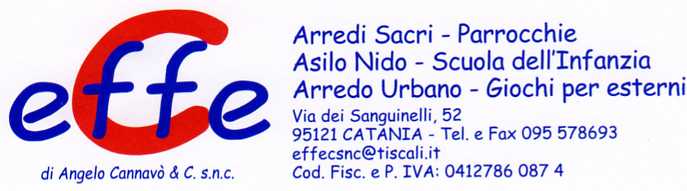 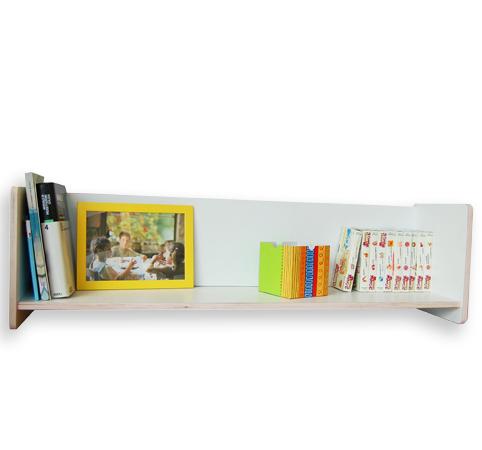 Descrizione:Mensola in laminato bianco, o in versione laccata.Dimensioni 120x26x35h cm.Categoria: AccessoriCodice: AL01006